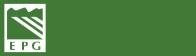 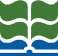 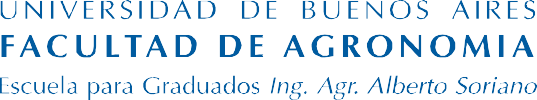 RECEPCIÓN DE SOLICITUD DE ADMISIÓN DEFINITIVA(Doctorado)La Escuela revisará que usted presente toda la documentación solicitada.OBLIGATORIO: Todos los formularios deben ser editados para incorporar la información solicitada, sin abreviaturas y enviados en formato PDF (se sugiere app CamScanner)Plan de cursos a realizar (formulario 3D completo y firmado) 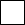 Créditos externos (formulario completo y firmado, presentar certificado con resol. de aprobación de dictado, cv del docente y  programa) o equivalencias (formulario 4D)Formulario 2D del proyecto tentativo de tesis (completo y firmado)	Proyecto tentativo de tesis (que no exceda los 25Mb)	Curriculum vitae del Director/a de tesis propuesto actualizado.	Declaración jurada.Opcional para esta instanciaCurriculum vitae del co-director/a propuesto (obligatorio si lo incorpora en esta instancia)Curriculum vitae del consejero/a de estudios (si excepcionalmente lo propone y nota	 justificando la inclusión).PRESENTAR LA DOCUMENTACIÓN EN EL ORDEN ESTABLECIDO, SIN COMPRIMIR, DOCUMENTACIÓN POR SEPARADO y ENVIAR POR MAIL Aalumnos-epg@agro.uba.ar, alumnosinfo-epg@agro.uba.ar